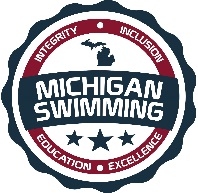 Integrity, Inclusion, Education, Excellence2021 CW Brighton SplashHosted By: Club WolverineMarch 6th - 7th, 2021Sanction – This meet is sanctioned by Michigan Swimming, Inc. (MS), as a timed final meet on behalf of USA Swimming (USA-S), Sanction Number MI2021037. MS or USA-S may revoke this sanction at any time in response to the COVID-19 pandemic.It is understood and agreed that USA Swimming shall be free and held harmless from any liabilities or claims for damages arising by reason of injuries, including exposure to or infected with COVID-19 which may result in illness, personal injury, permanent disability, and/or death, to anyone during the conduct of the event.It is further understood and agrees that Michigan Swimming, Inc. shall be free and held harmless from any liabilities or claims for damages arising by reason of injuries, including exposure to or infected with COVID-19 which may result in illness, personal injury, permanent disability, and/or death, to anyone during the conduct of the event.An inherent risk of exposure to COVID-19 exists in any public place where people are present. COVID-19 is an extremely contagious disease that can lead to severe illness and death. According to the Centers for Disease Control and Prevention, senior citizens and individuals with underlying medical conditions are especially vulnerable. USA Swimming, Inc., cannot prevent you (or your child(ren)) from becoming exposed to, contracting, or spreading COVID-19 while participating in USA Swimming sanctioned events. It is not possible to prevent against the presence of the disease. Therefore, if you choose to participate in a USA Swimming sanctioned event, you may be exposing yourself to and/or increasing your risk of contracting or spreading COVID-19. BY ATTENDING OR PARTICIPATING IN THIS COMPETITION, YOU VOLUNTARILY ASSUME ALL RISKS ASSOCIATED WITH EXPOSURE TO COVID-19 AND FOREVER RELEASE AND HOLD HARMLESS USA SWIMMING, MICHIGAN SWIMMING, AND BRIGHTON HIGH SCHOOL AND EACH OF THEIR OFFICERS, DIRECTORS, AGENTS, EMPLOYEES OR OTHER REPRESENTATIVES FROM ANY LIABILITY OR CLAIMS INCLUDING FOR PERSONAL INJURIES, DEATH, DISEASE OR PROPERTY LOSSES, OR ANY OTHER LOSS, INCLUDING BUT NOT LIMITED TO CLAIMS OF NEGLIGENCE AND GIVE UP ANY CLAIMS YOU MAY HAVE TO SEEK DAMAGES, WHETHER KNOWN OR UNKNOWN, FORESEEN OR UNFORESEEN, IN CONNECTION WITH EXPOSURE, INFECTION, AND/OR SPREAD OF COVID-19 RELATED TO PARTICIPATION IN THIS COMPETITION.You acknowledge the contagious nature of COVID-19 and voluntarily assume the risk that your family, including child(ren), may be exposed to or infected by COVID-19 while on site at the pool or facility and that such exposure or infection may result in the personal injury, illness, permanent disability and death.  You understand that the risk of becoming exposed to or infected by COVID-19 at the pool or facility may result from the actions, omissions, or negligence of myself and others, including but not limited to employees, volunteers and program participants and their families. Club Wolverine will include the above information in meet announcements, heat sheets and posted around the pool facility.COVID-19 Procedures/Requirements – All athletes, coaches, officials, clubs, spectators, and other individuals participating in this meet or seeking ingress into the facility in which this meet is conducted will abide by (1) all federal, state, and local laws, orders, administrative rules, and guidelines; (2) all protocols outlined in the COVID-19 LSC Supplemental Sanction Requirements documents for this meet; and (3) all COVID-19 preparedness plans for the relevant facility. Failure to maintain strict compliance with all COVID-19 procedures and protocols will result in disciplinary action by the Michigan Swimming, Inc. Board of Directors, including, but not limited to, fines, suspension of certain membership privileges, or referral to the USA Swimming National Board of Review with a recommendation to terminate a member’s membership in Michigan Swimming and USA Swimming.Location – Brighton High School, 7878 Brighton Road, Brighton, MI, 48116Times - Facilities – Brighton High School Aquatic Center, is a 12-lane pool with supervised warm-up and warm down lanes available in lanes 10-12. Depth at start is 8.5-13ft and 4ft at turn. Permanent starting blocks and non-turbulent lane markers will be used. Colorado timing with a 10-lane display will be used. The competition course has not been certified in accordance with 104.2.2C (4). Sessions will be capped at 80 swimmers.Eligibility – Only athletes and clubs registered with Michigan Swimming or another USA Swimming LSC are eligible to participate in this meet.Meet Format – Timed Finals, Short Course Yards Meet. Sessions will be capped at 80 swimmers.Individual Entry Limits – Swimmers are limited to three (3) individual events for the meet. Swimmers are limited to two (2) relay events for the meet. Electronic Entries - $5.00 per individual event and $12.00 per relay. There is also a $10 COVID surcharge for each swimmer entered. Make checks payable to Club Wolverine.Paper Entries:  MS rules regarding non-electronic entries apply. $6 per individual event and $13 per relay. There is $1.00 additional charge per event paid if the entry is not submitted in Hy-Tek format. Paper entries may be submitted to the Administrative Official on a spreadsheet of your choice however, the paper entry must be logically formatted and must contain all pertinent information to allow the Administrative Official to easily enter the swimmer(s) in the correct events with correct seed times.Entry Procedures - Entries may be submitted to the Administrative Official for the relevant facility as of February 19, 2021 at 9:00 AM. The Administrative Official for the relevant facility must receive all entries no later than February 28, 2021 at 9:00 AM. Entries must include correct swimmer name (as registered with USA/MS Swimming), age and USA number. All individual entries should be submitted via electronic mail to the relevant Administrative Official at the e-mail address listed in the last section of this meet information packet.Refunds - Once a team or individual entry has been received and processed by the Administrative Official there are no refunds in full or in part unless the “over qualification exception” applies (see MS Rules).Entries – Your club’s Entry, Entry Summary Sheet, Release/Waiver, Certification of Entered Athletes and Check should be sent via U.S. mail or nationally recognized overnight courier to:Club WolverineAttn: 2021 CW Brighton SplashPO Box 130229Ann Arbor, MI, 48113Administrative Official – swimentriesAW@gmail.comCheck In – Check-in will not be required.  Marshaling - This will be a self-marshaled meet. Heat sheets will be posted on deck and sent to participating teams in advance of the meet.Seeding – The meet will be pre-seeded after entries are closed. No changes may be made to entries after the meet is pre-seeded unless explicitly authorized by the Michigan Swimming Office or explicitly permitted in the current Michigan Swimming, Inc. COVID sanctioning and approval policy.Deck Entries – Deck entries MAY be allowed (only in events with empty lanes) and will be conducted in accordance with current Michigan Swimming, Inc. rules & procedures, including all Michigan Swimming, Inc. COVID-specific sanctioning or approval policies. If an athlete is not currently registered with Michigan Swimming or another USA Swimming LSC, the athlete must deck register for a $164.00 fee before being entered into the meet.The cost of deck entries is $7 per event. For deck entries, registration status must be proven by providing a current USA Swimming membership card or a current print out of an athlete roster from the Club Portal, the Club Portal is located on the USA Swimming website. The athlete may also enter by showing their membership from USA Swimming’s DECK PASS on a smart phone. Name, athlete ID and club affiliation should then be added to your database just as it appears on the card or list or the swimmer may compete unattached (UN) if they request to do so.Meet Programs/Admissions – There will be NO admissions fees. No spectators will be allowed to watch. Any livestream link will be communicated to those attending the meet prior to the first day of the meet. Meet program will be available through meet mobile. Unofficial results may appear on Meet Mobile. Scoring – No team or individual scoring will be kept.Awards – No awards will be given.Results - Complete Official meet results will be posted on the Michigan Swimming Website at http://www.miswim.org/. Unofficial results will also be available on flash drive (HY- Team Manager result file) upon request. Teams must provide their own flash drive.Concessions – No concessions will be sold. No food or beverage will be allowed on the deck of the pool, in the locker rooms or in the spectator areas.Lost and Found - Articles may be turned in/picked up at the lifeguard office. Articles not picked up by the end of the meet will be retained by the Meet Director or a representative for at least 14 days (any longer period shall be in the sole discretion of the Meet Director).Swimming Safety - Michigan Swimming warm up rules will be followed. To protect all swimmers during warm-ups, swimmers are required to enter the pool feet first at all times except when sprint lanes have been designated. No jumping or diving. The same rules will apply with respect to the warm-down pool and diving well. Penalties for violating these rules will be in the sole discretion of the Meet Referee which may include ejection from the meet.Deck Personnel/Locker Rooms/Credentialing - Only registered and current coaches, athletes, officials and meet personnel are allowed on the deck or in locker rooms. Access to the pool deck may only be granted to any other individual in the event of emergency through approval by the Meet Director or the Meet Referee. The Michigan Swimming Board of Directors, Officials Chairs of MS, and the Michigan Swimming Office staff are authorized deck personnel at all MS meets. Personal assistants/helpers of athletes with a disability shall be permitted when requested by an athlete with a disability or a coach of an athlete with a disability.Lists of registered coaches, certified officials and meet personnel will be placed outside the door to the pool deck.  Meet personnel will check the list of approved individuals and issue a credential to be displayed at all times during the meet. This credential will include the host team logo as well as the function of the individual being granted access to the pool deck (Coach, Official, Timer, or Meet Personnel).  In order to obtain a credential, Coaches and Officials must be current in all certifications through the final date of the meet. Meet personnel must return the credential at the conclusion of working each day and be reissued a credential daily. All access points to the pool deck and locker rooms will either be secured or staffed by a meet worker checking credentials throughout the duration of the meet.Swimmers with Disabilities - All swimmers are encouraged to participate. If any of your swimmers have special needs or requests, please indicate them on the entry form and with the Clerk of Course and/or the Meet Referee during warm ups.General Info - Any errors or omissions in the program will be documented and signed by the Meet Referee and available for review at the Clerk of Course for Coaches review. Information will also be covered at the Coaches’ Meeting.First Aid - Supplies will be kept in the lifeguard office.Facility Items –(A)	No smoking is allowed in the building or on the grounds of Brighton High School.(B)	Pursuant to applicable Michigan law, no glass will be allowed on the deck of the pool or in the locker rooms.(C)	No bare feet allowed outside of the pool area.(D)   	An Emergency Action Plan has been submitted by the Host Club to the Safety Chair and the Program Operations Chair of Michigan Swimming prior to sanction of this meet and is available for review and inspection at the timing office.	(E)	To comply with USA Swimming privacy and security policy, the use of audio or visual recording devices, including a cell phone, is not permitted in changing areas, rest rooms or locker rooms.(F)	Deck changing, in whole or in part, into or out of a swimsuit when wearing just one 		suit in an area other than a permanent or temporary locker room, bathroom, 		changing room or other space designated for changing purposes is prohibited.(G)	Operation of a drone, or any other flying apparatus, is prohibited over the venue 	(pools, athlete/coach areas, spectator areas and open ceiling locker rooms) any 	time athletes, coaches, officials and/or spectators are present.Meet Director - Joshua Wood - coachjosh@clubwolverine.org Meet Referee – Jeffrey Wilkins/313-574-3638/jeffrey.wilkins@comcast.netSafety Marshal – Jason BlackAdministrative Referee – Alyssa De Leon/313399-8289/swimentriesAW@gmail.com2021 CW Brighton SplashMarch 6-7, 2021Sanction Number: MI2021037CERTIFICATION OF REGISTRATION STATUS OF ALL ENTERED ATHLETESRELEASE  WAIVER2021 CW Brighton SplashSanction Number: MI2021037Enclosed is a total of $__________ covering fees for all the above entries.  In consideration of acceptance of this entry I/We hereby, for ourselves, our heirs, administrators, and assigns, waive and release any and all claims against Club Wolverine, Brighton High School, Michigan Swimming, Inc., and United States Swimming, Inc. for injuries and expenses incurred by Me/Us at or traveling to this swim meet.>>>>>>>>>>>>>>>>>>>>>>>>>>>>>>>>>>>>>>>>>>>>>>>>>>>>>>>>>In granting the sanction it is understood and agreed that USA Swimming and Michigan Swimming, Inc. shall be free from any liabilities or claims for damages arising by reason of injuries to anyone during the conduct of this event.Michigan Swimming Clubs must register and pay for the registration of all athletes that are contained in the electronic Entry File or any paper entries that are submitted to the Meet Host with the Office of Michigan Swimming prior to submitting the meet entry to the meet host. Clubs from other LSCs must register and pay for the registration of their athletes with their respective LSC Membership Coordinator.A penalty fee of $100.00 per unregistered athlete will be levied against any Club found to have entered an athlete in a meet without first registering the athlete and paying for that registration with the Office of Michigan Swimming or respective LSC Membership Coordinator.Submitting a meet entry without the athlete being registered and that registration paid for beforehand may also subject the Club to appropriate Board of Review sanctions.The authority for these actions is: UNITED STATES SWIMMING RULES  REGULATIONS 302.4 FALSE REGISTRATION – A host LSC may impose a fine of up to $100.00 per event against a member Coach or a member Club submitting a meet entry which indicates a swimmer is registered with USA Swimming when that swimmer or the listed Club is not properly registered.  The host LSC will be entitled to any fines imposed.>>>>>>>>>>>>>>>>>>>>>>>>>>>>>>>>>>>>>>>>>>>>>>>>>>>>>>>>>I certify that all athletes submitted with this meet entry are currently registered members of USA Swimming and that I am authorized by my Club to make this representation in my listed capacity.SessionWarm-up StartEvent StartSession 1 (Saturday; 10 & Under)10:00 AM10:45 AMSession 2 (Saturday; 15 & Over)1:00 PM1:45 PMSession 3 (Sunday; 11-12)10:00 AM10:45 AMSession 4 (Sunday; 13-14)1:00 PM1:45 PMSaturday, March 6, 2020Saturday, March 6, 2020Saturday, March 6, 2020Saturday, March 6, 2020Saturday, March 6, 2020Session 1 – 10 & UnderWarm-up = 10:00 AMEvents = 10:45 AMSession 1 – 10 & UnderWarm-up = 10:00 AMEvents = 10:45 AMSession 2 – 15 & OverWarm-up = 1:00 PMEvents = 1:45 PMSession 2 – 15 & OverWarm-up = 1:00 PMEvents = 1:45 PMEvent #Event DescriptionEvent #Event Description110 & Under Girl 200 Free Relay1815 & Over Girl 200 Medley Relay210 & Under Boy 200 Free Relay1915 & Over Boy 200 Medley Relay310 & Under Mixed 200 IM2015 & Over Mixed 500 Free48 & Under Mixed 25 Free2115 & Over Mixed 200 Fly58 & Under Mixed 25 Fly2215 & Over Mixed 100 Breast610 & Under Mixed 100 Breast2315 & Over Mixed 100 Free710 & Under Mixed 50 Back2415 & Over Mixed 200 IM810 & Under Mixed 100 Free2515 & Over Mixed 100 Back910 & Under Mixed 100 Fly2615 & Over Mixed 200 Breast108 & Under Mixed 25 Breast2715 & Over Mixed 200 Free118 & Under Mixed 25 Back2815 & Over Mixed 100 Fly1210 & Under Mixed 100 IM2915 & Over Mixed 200 Back1310 & Under Mixed 50 Free3015 & Over Mixed 50 Free1410 & Under Mixed 50 Fly3115 & Over Mixed 400 IM1510 & Under Mixed 100 Back3215 & Over Girl 400 Free Relay1610 & Under Mixed 50 Breast3315 & Over Boy 400 Free Relay1710 & Under Mixed 200 Free3415 & Over Mixed 1650 FreeSunday, March 7, 2020Sunday, March 7, 2020Sunday, March 7, 2020Sunday, March 7, 2020Sunday, March 7, 2020Session 3 – 11 & 12Warm-up = 10:00 AMEvents = 10:45 AMSession 3 – 11 & 12Warm-up = 10:00 AMEvents = 10:45 AMSession 4 – 13 & 14Warm-up = 1:00 PMEvents = 1:45 PMSession 4 – 13 & 14Warm-up = 1:00 PMEvents = 1:45 PMEvent #Event DescriptionEvent #Event Description3511-12 Girl 200 Free Relay5213-14 Girl 200 Medley Relay3611-12 Boy 200 Free Relay5313-14 Boy 200 Medley Relay3711-12 Mixed 200 IM5413-14 Mixed 500 Free3811-12 Mixed 100 Free5513-14 Mixed 200 Fly3911-12 Mixed 50 Fly5613-14 Mixed 100 Breast4011-12 Mixed 50 Back5713-14 Mixed 100 Free4111-12 Mixed 100 Breast5813-14 Mixed 200 IM4211-12 Mixed 100 IM5913-14 Mixed 100 Back4311-12 Mixed 200 Back6013-14 Mixed 200 Breast4411-12 Mixed 200 Fly6113-14 Mixed 200 Free4511-12 Mixed 200 Free6213-14 Mixed 100 IM4611-12 Mixed 50 Breast6313-14 Mixed 100 Fly4711-12 Mixed 100 Back6413-14 Mixed 200 Back4811-12 Mixed 100 Fly6513-14 Mixed 50 Free4911-12 Mixed 50 Free6613-14 Mixed 400 IM5011-12 Mixed 200 Breast6713-14 Mixed 1650 Free5111-12 Mixed 500 FreeSignature:Position:Street Address:  City, State Zip:Club Email:Phone:Coach Name:Club Name:Coach Email:Club Code: